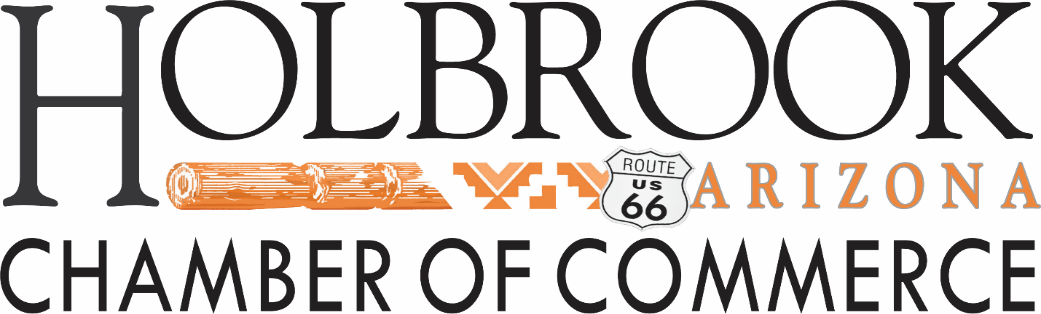 100 E Arizona Street Holbrook, Arizona 86025 * 928-524-6558 * holbrookazchamber1@gmail.comPlease nominate only per category.  Include reason for nomination. Attach additional information as needed.Youth of the Year: ___________________________________________Reason for Nomination:    _____________________________________________________________________________ ________________________________________________________________________________________________________________________________________________________________________________________________________________________________________________________________________________________________________________________________________________________________________________________________________Organization of the Year: ____________________________________________Reason for Nomination:  _____________________________________________________________________________________________________________________________________________________________________________________________________________________________________________________________________________________________________________________________________________________________________________________________________________________________________________________________________________________Business of the Year: ____________________________________________Reason for Nomination:  _____________________________________________________________________________________________________________________________________________________________________________________________________________________________________________________________________________________________________________________________________________________________________________________________________________________________________________________________________________________Woman of the Year: ___________________________________________Reason for Nomination  ______________________________________________________________________________  ________________________________________________________________________________________________________________________________________________________________________________________________________________________________________________________________________________________________________________________________________________________________________________________________________Man of the Year: ____________________________________________Reason for Nomination: ____________________________________________________________________________________________________________________________________________________________________________________________________________________________________________________________________________________________________________________________________________________________________________________Submitted by :____________________________________ Phone:______________Email:_________________________